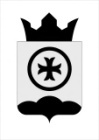 СОВЕТ ДЕПУТАТОВВознесенского сельского поселенияВерещагинского  районаПермского краяРешение 22.12.2016                                                                                      №38/207О бюджете муниципального образования«Вознесенское сельское поселение» на 2017 годи плановый период 2018 и 2019 годов.2 чтение	В соответствии с Положением о бюджетном процессе в МО «Вознесенское сельское поселение», утвержденным решением Совета депутатов Вознесенского сельского поселения Верещагинского района Пермского края  от 03.12.2010 г. №35/167, Уставом муниципального образования «Вознесенское сельское поселение», Совет депутатов поселения РЕШАЕТ:Статья 1Утвердить основные характеристики  бюджета муниципального образования «Вознесенское сельское поселение» (далее- местного бюджета) на 2017 год:1) прогнозируемый объем доходов местного бюджета в сумме 11292700,00 рублей, в том числе межбюджетные трансферты, полученные из других бюджетов бюджетной системы РФ в сумме 7175200,00 рублей;2) прогнозируемый объем расходов в сумме 11292700,00 рублей;3) прогнозируемый дефицит местного бюджета в сумме 0,00 рублей.Установить объем поступлений из источников внутреннего финансирования дефицита местного бюджета в сумме 0,00 рублей согласно приложению № 14.Статья 2Утвердить основные характеристики местного бюджета на 2018 и 2019 годы:1) прогнозируемый общий объем доходов местного бюджета на 2018 год в сумме 9410200,00  рублей, на 2019 год в сумме  10119200,00 рублей, в том числе межбюджетные трансферты, полученные из других бюджетов  бюджетной системы РФ на 2018 год в сумме 5256900,00 рублей, на 2019 год в сумме 5815300,00 рублей;2) прогнозируемый общий объем расходов бюджета на 2018 год в сумме 9410200,00 рублей, в том числе условно утвержденные расходы 235255,00 рублей,  на 2019 год в сумме 10119200,00 рублей, в том числе условно утвержденные расходы 484200,00 рублей;3) прогнозируемый дефицит местного бюджета на 2018 год в сумме 0,00 рублей, на 2019 год в сумме 0,00 рублей.Установить объем поступлений из источников внутреннего финансирования дефицита местного бюджета на 2018 год в сумме 0,00 рублей, на 2019 год – 0,00 рублей согласно приложению №15.Статья 3Утвердить общий объем бюджетных ассигнований на исполнение публично-нормативных обязательств МО «Вознесенское сельское поселение»  на 2017 год в сумме 131700,00  рублей, на 2018 в сумме  141050,00 рублей  2019 год  в сумме  152800,00  рублей.Статья 4Установить, что муниципальные унитарные предприятия перечисляют в доход бюджета поселения 10% прибыли остающейся после уплаты налогов и иных обязательных платежей по результатам деятельности за 2016,2017,2018  годы  в срок  до 15 апреля года,  следующего  за отчетным. Статья 5  Установить, что средства, поступающие во временное распоряжение администрации Вознесенского сельского поселения Верещагинского муниципального района Пермского края (далее - администрация поселения),  в соответствии с законодательными и иными нормативными правовыми актами Российской Федерации, учитываются на лицевых счетах, открытых ей в Управлении финансов администрации Верещагинского муниципального района Пермского края , в порядке, установленном Управлением финансов администрации Верещагинского муниципального района Пермского края. Статья 6Утвердить общий объем доходов на 2017 год согласно приложению     № 1 к настоящему решению, на 2018 и 2019 годы согласно приложению №2 к настоящему решению.Статья 7Установить предельный объем муниципального долга на 2017 год в сумме 0,00 рублей и плановый период 2018 и 2019 годов в сумме 0,00 и 0,00 рублей соответственно.Установить  верхний предел муниципального долга по долговым обязательствам муниципального образования по состоянию, на 01.01.2018, на 01.01.2019, на 01.01.2020 в сумме 0,00 рублей, в том числе верхний предел долга по муниципальным гарантиям – 0,00 рублей.Установить на 2017 год объем расходов на обслуживание муниципального долга в сумме 0,00 рублей, на 2018 и  2019 годы в сумме 0,00 рублей.Статья 8Утвердить  распределение бюджетных ассигнований по целевым статьям (муниципальным программам   и непрограммным направлениям деятельности ) и группам видов расходов классификации расходов бюджета на 2017 год согласно приложению № 3 к настоящему решению и на 2018 и 2019 годы согласно приложению № 4 к настоящему решению.Статья 9Утвердить ведомственную структуру расходов бюджета на 2017 год согласно приложению№5 к настоящему решению, на 2018 и 2019 годы согласно приложению №6 к настоящему решению.Статья 10Установить, что получатель средств местного бюджета при заключении договоров (муниципальных  контрактов) на поставку товаров, выполнение работ, оказание услуг вправе предусматривать авансовые платежи:в размере 100 процентов суммы договора (муниципального контракта) - по договорам (муниципальным контрактам) о поставке товаров на сумму до 100 тыс. рублей, об оказании услуг связи, о подписке на печатные издания, о приобретении горюче-смазочных материалов, авиа- и железнодорожных билетов, об обучении на курсах повышения квалификации и семинарах, об оплате стоянок автотранспорта и найма жилых помещений, об оплате программных мероприятий и грантов, об оплате субсидий, об оплате путевок на санаторно-курортное лечение, по договорам обязательного страхования гражданской ответственности владельцев транспортных средств в размере до 30% суммы договора (муниципального контракта), если иное не предусмотрено действующим законодательством, – по остальным договорам ( муниципальным контрактам).Установить, что заключение и оплата получателям бюджетных средств договоров(муниципальных контрактов), исполнения который осуществляется за счет средств местного бюджета, производится в пределах  утвержденных им лимитов бюджетных обязательства в соответствии  с классификацией расходов местного бюджета  и с учетом принятых и  не исполненных обязательств.Статья 11 Установить объем резервного фонда администрации поселения на 2017 год  в размере 30000,00  рублей, на 2018 год в размере 10000,00 рублей, на 2019 год  в размере  10000,00 рублей.Статья 12 Утвердить перечень главных администраторов доходов бюджета  муниципального образования «Вознесенское сельское поселение» согласно приложению №7 к настоящему решениюУтвердить перечень главных администраторов источников внутреннего финансирования дефицита бюджета муниципального образования «Вознесенское  сельское поселение», согласно приложению №8 к настоящему решению. В случаях  изменения состава и (или) функций главных администраторов доходов или  главных администраторов источников внутреннего финансирования дефицита местного бюджета, а также изменения  принципов назначения   и присвоения структуры кодов классификации доходов и источников внутреннего финансирования дефицита бюджета, изменения в перечень главных администраторов доходов и главных администраторов источников внутреннего финансирования дефицита местного бюджета, а также в состав закрепленных за ними кодов классификации доходов или  источников внутреннего финансирования дефицита бюджета вносятся на основании Распоряжения администрации поселения без внесения изменений в решение о бюджете. Статья 13Утвердить объем иных межбюджетных трансфертов предоставляемых из местного бюджета на 2017 год в сумме 242520,00 рублей, на 2018 год в сумме 0,00рублей, на 2019 год в сумме 0,00 рублей.Утвердить распределение иных межбюджетных трансфертов передаваемых муниципальному образованию «Верещагинский муниципальный район» на осуществление части полномочия по решению вопросов местного значения, в соответствии с заключенными соглашениями согласно приложению № 9 к настоящему решению. Статья 14Установить, что неиспользованные в 2016 году межбюджетные трансферты, имеющие целевое назначение, переданные из местного бюджета в бюджет муниципального образования «Верещагинский муниципальный район», подлежат возврату в доход местного бюджета  в течение первых 15 рабочих дней текущего финансового года.Статья 15	Использование бюджетных ассигнований на оплату труда работников муниципальных учреждений, осуществляется в соответствии с правовыми актами Правительства Пермского края («дорожными картами») о поэтапном совершенствовании системы оплаты труда в государственных (муниципальных) учреждениях до 2018 года работникам муниципальных учреждений культуры, финансируемых из средств  местного бюджета.Увеличить (проиндексировать) размеры окладов денежного содержания лиц, замещающих муниципальные  должности администрации Вознесенского сельского поселения , работников, замещающих должности, не являющиеся должностями муниципальной службы администрации Вознесенского сельского поселения, с 01.07.2017 на 5,3%.Статья 16Установить, что кассовое обслуживание исполнения местного бюджета  осуществляется Управлением финансов Верещагинского муниципального района Пермского края на основании  соглашения о передаче функций казначейского исполнения бюджета.Статья 17Утвердить программу муниципальных внутренних заимствований на 2017 год согласно приложению №10 к настоящему решению,  на  2018 и 2019 годы согласно приложению №11 к настоящему решению.Статья 18Утвердить программу муниципальных гарантий на 2017 год согласно приложению №12 к настоящему решению, на 2018 и 2019 годы согласно приложению №13  к настоящему решению.Статья 19Утвердить объем бюджетных ассигнований муниципального дорожного фонда муниципального образования «Вознесенское сельское поселение» на 2017 год в сумме 1433800,00 рублей, на 2018 год в сумме 1410500,00  рублей, на 2019 год в сумме 1478200,00 рублей.Утвердить распределение  бюджетных ассигнований муниципального дорожного фонда муниципального образования  «Вознесенское сельское поселение»  на 2017 год согласно приложению №16 к настоящему решению, на 2018 и 2019 годы согласно приложения №17 к настоящему решению.Статья 20Разрешить администрации поселения остатки средств местного бюджета, образовавшиеся  на начало 2017 года, направлять на покрытие временных кассовых разрывов, возникших при исполнении местного бюджета в 2017 году.Статья 21Установить, что финансирование расходов по выполнению переданных полномочий  из бюджетов других уровней, целевых региональных проектов (программ) и мероприятий, осуществляемых за счет бюджетов других уровней, производится  в пределах фактически поступающих средств.  Статья 22 В сводную бюджетную роспись могут быть внесены изменения  без внесения изменений в Решение совета депутатов о бюджете Вознесенского сельского поселения на 2017 год и на плановый период 2018 и 2019 годов в соответствии с пунктом 3 статьи 217 Бюджетного кодекса Российской ФедерацииСтатья 23Настоящее решение вступает в силу  с момента его опубликования  в районной газете «Заря», и распространяется на правоотношения возникшее с 01 января 2017 года.Глава сельского поселения-                  Председатель Совета депутатовВознесенского сельского поселения                                    И.М.  Новиков Доходы бюджета муниципального образования «Вознесенское сельское поселение»  на 2017 годДоходы бюджета муниципального образования «Вознесенское сельское поселение»  на 2018-2019 годыПриложение №7                                                                                  к решению Совета депутатов                                                                       Вознесенского сельского поселения                                                                                              от 22.12.2016 №38/207Перечень  главных администраторов доходов  бюджета муниципального образования «Вознесенское сельское поселение» Приложение №8к решению Совета депутатов Вознесенского сельского поселения от 22.12.2016 №38/207  Перечень главных  администраторов источников внутреннего финансирования дефицита бюджета муниципального образования   «Вознесенское сельское поселение»Приложение №9                                                                                  к решению Совета депутатов                                                                        Вознесенского сельского поселения                                                                                          от 22.12.2016 №38/207Распределение иных межбюджетных трансфертов, передаваемых муниципальному образованию  «Верещагинский муниципальный район» на осуществление части полномочий по решению вопросов местного значения  в соответствии с заключенными соглашениями на 2017 год рублейПриложение №10к решению Совета депутатовВознесенского сельского поселенияот 22.12.2016 №38/207 Программа муниципальных внутренних заимствований муниципального образования «Вознесенское сельское поселение» на 2017 годПриложение №11к решению Совета депутатовВознесенского сельского поселенияот 22.12.2016 № 38/207Программа муниципальных внутренних заимствований муниципального образования «Вознесенское сельское поселение» на 2018 и 2019 годырублейПриложение №12к решению Совета депутатовВознесенского сельского поселенияот 22.12.2016 № 38/207Программа муниципальных гарантий муниципального образования «Вознесенское сельское поселение» на 2017 годПриложение №13к решению Совета депутатовВознесенского сельского поселенияот 22.12.2016 №38/207 Программа муниципальных гарантий муниципального образования «Вознесенского сельского поселения» на 2018 и 2019 годырублейПриложение №16к решению Совета депутатовВознесенского сельского поселенияот 22.12.2016 №38/207 Распределение  бюджетных ассигнований муниципального дорожного фонда муниципального образования  «Вознесенское сельское поселение»  на 2017 годПриложение №17к решению Совета депутатовВознесенского сельского поселенияот 22.12.2016 №38/207 Распределение  бюджетных ассигнований муниципального дорожного фонда муниципального образования  «Вознесенское сельское поселение»  на 2018 и 2019 годыСумма рублейПриложение №1к решению Совета депутатов Вознесенского сельского поселения от  22.12.2016 №38/207Код бюджетной классификации Российской ФедерацииНаименование доходовСумма, рублей 123000 100 00000 00 0000 000Налоговые и неналоговые доходы4117500,00000 1 01 00000 00 0000 000Налог на прибыль, доходы808000,00000 1 01 02000 01 0000 110Налог на доходы физических лиц808000,00000 1 01 02010 01 0000 110Налог на доходы физических лиц с доходов, источником которых является налоговый агент, за исключением доходов, в отношении которых исчисление и уплата налога осуществляется в соответствии со статьей 227,227.1 и 228 Налогового кодекса Российской Федерации808000,00000 1 03 00000 00 0000 000Налоги на товары  (работы, услуги,)реализуемые на территории  Российской Федерации753900,00000 1 03 02000 01 0000 110Акцизы по подакцизным товарам (продукции), производимым на территории Российской Федерации753900,00000 1 03 02230 01 0000 110Доходы отплаты акцизов на дизельное топливо, подлежащие распределению между бюджетами субъектов Российской Федерации  и местными бюджетами с учетом установленных дифференцированных  нормативов отчислений в местные бюджеты  297400,00000 1 03 02240 01 0000 110Доходы от оплаты акцизов на моторные масла для дизельных и (или) карбюраторных (инжекторных) двигателей, подлежащих распределению между бюджетами субъектов Российской Федерации  и местными бюджетами с учетом установленных дифференцированных  нормативов отчислений в местные бюджеты  3400,00000 1 03  02250 01 0000 110Доходы от уплаты акцизов на автомобильный бензин ,подлежащие распределению между бюджетами субъектов Российской Федерации  и местными бюджетами с учетом установленных дифференцированных  нормативов отчислений в местные бюджеты  490600,00000 1 03  02260 01 0000 110Доходы от уплаты акцизов на прямогонный  бензин, подлежащих распределению между бюджетами субъектов Российской Федерации  и местными бюджетами с учетом установленных дифференцированных  нормативов отчислений в местные бюджеты  -37500,00000 1 05 00000 00 0000 000Налоги на совокупный доход99400,00000 1 05 02000 02 0000 110Единый налог на вмененный доход для отдельных видов деятельности99400,00000 1 05 02010 02 0000 110Единый налог на вмененный доход для отдельных видов деятельности99400,00000 1 06 00000 00 0000 000 Налоги на имущество2159600,00000 1 06 01000 00 0000 110Налог на имущество физических лиц227600,00000 1 06 01030 10 0000 110 Налог на имущество физических лиц, взимаемый по ставкам, применяемым к объектам налогообложения расположенным в границах сельских поселений227600,00000 1 06 04000 02 0000 110Транспортный налог920000,00000 1 06 04011 02 0000 110Транспортный налог с организаций100000,00000 1 06 04012 02 0000 110Транспортный налог с физических лиц820000,00000 1 06 06000 00 0000 110Земельный налог1012000,00000 1 06 06030 00 0000 110Земельный налог с организаций737000,00000 1 06 0603310 0000 110Земельный налог с организаций, обладающих земельным участком, расположенным в границах сельских  поселений737000,00000 1 06 06040 00 0000 110Земельный налог с физических лиц275000,00000 1 06 0604310 0000 110Земельный налог с физических, обладающих земельным участком, расположенным в границах сельских поселений275000,00000 1 11 00000 00 0000 000Доходы от использования имущества, находящегося в государственной и муниципальной собственности 239500,00000 1 11 05000 00 0000 120Доходы, получаемые в виде арендной либо иной платы за передачу в возмездное пользование государственного и муниципального имущества (за исключением имущества бюджетных и автономных учреждений, а также имущества государственных и муниципальных унитарных предприятий, в том числе казенных) 235000,00000 1 11 05070 00 0000 120 Доходы от сдачи в аренду имущества, составляющего государственную (муниципальную) казну (за исключением земельных участков)235000,00000 1 11 05075 10 0000 120Доходы от сдачи в аренду имущества, составляющего казну  сельских поселений (за исключением земельных участков)235000,00000 1 11 09000 00 0000 120Прочие доходы от использования имущества и прав, находящихся в государственной и муниципальной собственности (за исключением имущества бюджетных и автономных учреждений, а также имущества государственных и муниципальных унитарных предприятий, в том числе казенных)4500,00000 1 11 09040 00 0000 120Прочие поступления от использования имущества, находящегося в государственной и муниципальной собственности (за исключением имущества бюджетных и автономных учреждений, а также имущества государственных и муниципальных унитарных предприятий, в том числе казенных)4500,00000 1 11 09045 10 0000 120Прочие поступления от использования имущества, находящегося в собственности  сельских поселений (за исключением имущества муниципальных бюджетных и автономных учреждений, а также имущества муниципальных унитарных предприятий, в том числе казенных)4500,00000 1 13 00000 00 0000 000Доходы от компенсации затрат государства50000,00000 1 13 02000 00 0000 130Доходы от компенсации затрат государства50000,00000 1 13 02065 10 0000 130Доходы, поступающие  в порядке возмещения  расходов понесенных в связи с эксплуатацией имущества сельских поселений50000,00000 1 14 00000 00 0000 000Доходы от продажи материальных и нематериальных активов7100,00000 1 14 06000 00 0000 000Доходы от продажи земельных участков, находящихся в государственной и муниципальной собственности7100,00000 1 14 06020 00 0000 430Доходы от продажи земельных участков, государственная собственность на которые разграничена (за исключением земельных участков бюджетных и автономных учреждений)7100,00000 1 14 06025 10 0000 430Доходы от продажи земельных участков, находящиеся в собственности сельских поселений (за исключением земельных участков муниципальных  и бюджетных и автономных учреждений ). 7100,00000 2 00 00000 00 0000 000Безвозмездные поступления7175200,00000 2 02 00000 00 0000 000Безвозмездные поступления от других бюджетов бюджетной системы Российской Федерации7175200,00000 2 02 10000 00 0000 151Дотации бюджетам бюджетной системы Российской Федерации6143700,00000 2 02 15001 00 0000 151Дотации на выравнивание бюджетной обеспеченности6143700,00000 2 02 15001 10 0000 151Дотации бюджетам сельских поселений на выравнивание бюджетной обеспеченности6143700,00000 2 02 20000 00 0000 151Субсидии бюджетам бюджетной системы Российской Федерации (межбюджетные субсидии)633900,00000 2 02 29999 10 0000 151Прочие субсидии бюджетам сельских поселений633900,00000 2 02 30000 00 0000 151Субвенции бюджетам бюджетной системы Российской Федерации397600,00000 2 02 30024 00 0000 151Субвенции местным бюджетам на выполнение передаваемых полномочий субъектов Российской Федерации215800,00000 2 02 30024 10 0000 151Субвенции бюджетам  сельских поселений  на выполнение передаваемых полномочий субъектов Российской Федерации215800,00000 2 02 35118 10 0000 151Субвенции бюджетам сельских поселений на осуществление  первичного воинского учета на территориях, где отсутствуют военные комиссариаты181800,00ВСЕГО ДОХОДОВ11292700,00Приложение №2к решению Совета депутатов Вознесенского сельского поселения от 22.12.2016 №38/207КодНаименование кода дохода бюджета доходовСумма, рублейСумма, рублейКодНаименование кода дохода бюджета доходов2018  год2019 год1245000 100 00000 00 0000 000Налоговые и неналоговые доходы4153300,004303900,00000 1 01 00000 00 0000 000Налог на прибыль, доходы869300,00927500,00000 1 01 02000 01 0000 110Налог на доходы физических лиц869300,00927500,00000 1 01 02010 01 0000 110Налог на доходы физических лиц с доходов, источником которых является налоговый агент, за исключением доходов, в отношении которых исчисление и уплата налога осуществляется в соответствии со статьей 227,227.1 и 228 Налогового кодекса Российской Федерации869300,00927500,00000 1 03 00000 00 0000 000Налоги на товары  (работы, услуги,)реализуемые на территории  Российской Федерации730600,00798300,00000 1 03 02000 01 0000 110Акцизы по подакцизным товарам (продукции), производимым на территории Российской Федерации730600,00798300,00000 1 03 02230 01 0000 110Доходы отплаты акцизов на дизельное топливо, подлежащие распределению между бюджетами субъектов Российской Федерации  и местными бюджетами с учетом установленных дифференцированных  нормативов отчислений в местные бюджеты287700,00313800,00000 1 03 02240 01 0000 110Доходы от оплаты акцизов на моторные масла для дизельных и (или) карбюраторных (инжекторных) двигателей, подлежащих распределению между бюджетами субъектов Российской Федерации  и местными бюджетами с учетом установленных дифференцированных  нормативов отчислений в местные бюджеты3100,003300,00000 1 03  02250 01 0000 110Доходы от уплаты акцизов на автомобильный бензин ,подлежащие распределению между бюджетами субъектов Российской Федерации  и местными бюджетами с учетом установленных дифференцированных  нормативов отчислений в местные бюджеты474700,00517700,00000 1 03  02260 01 0000 110Доходы от уплаты акцизов на прямогонный  бензин, подлежащих распределению между бюджетами субъектов Российской Федерации  и местными бюджетами с учетом установленных дифференцированных  нормативов отчислений в местные бюджеты-34900,00-36500,00000 1 05 00000 00 0000 000Налоги на совокупный доход110700,00115000,00000 1 05 02000 02 0000 110Единый налог на вмененный доход для отдельных видов деятельности110700,00115000,00000 1 05 02010 02 0000 110Единый налог на вмененный доход для отдельных видов деятельности110700,00115000,00000 1 06 00000 00 0000 000Налоги на имущество2166500,002173500,00000 1 06 01000 00 0000 110Налог на имущество физических лиц234500,00241500,00000 1 06 01030 10 0000 110Налог на имущество физических лиц, взимаемый по ставкам, применяемым к объектам налогообложения расположенным в границах  сельских поселений234500,00241500,00000 1 06 04000 02 0000 110Транспортный налог920000,00920000,00000 1 06 04011 02 0000 110Транспортный налог с организаций100000,00100000,00000 1 06 04012 02 0000 110Транспортный налог с физических лиц820000,00820000,00000 1 06 06000 00 0000 110Земельный налог1012000,001012000,00000 1 06 06030 00 0000 110Земельный налог с организаций737000,00737000,00000 1 06 0603310 0000 110Земельный налог с организаций, обладающих земельным участком, расположенным в границах сельских  поселений737000,00737000,00000 1 06 06040 00 0000 110Земельный налог с физических лиц275000,00275000,00000 1 06 0604310 0000 110Земельный налог с физических, обладающих земельным участком, расположенным в границах сельских поселений275000,00275000,00000 1 11 00000 00 0000 000Доходы от использования имущества, находящегося в государственной и муниципальной собственности268400,00281300,00000 1 11 05000 00 0000 120Доходы, получаемые в виде арендной либо иной платы за передачу в возмездное пользование государственного и муниципального имущества (за исключением имущества бюджетных и автономных учреждений, а также имущества государственных и муниципальных унитарных предприятий, в том числе казенных)263100,00276300,00000 1 11 05070 00 0000 120Доходы от сдачи в аренду имущества, составляющего государственную (муниципальную) казну (за исключением земельных участков)263100,00276300,00000 1 11 05075 10 0000 120Доходы от сдачи в аренду имущества, составляющего казну  сельских поселений (за исключением земельных участков)263100,00276300,00000 1 11 09000 00 0000 120Прочие доходы от использования имущества и прав, находящихся в государственной и муниципальной собственности (за исключением имущества бюджетных и автономных учреждений, а также имущества государственных и муниципальных унитарных предприятий, в том числе казенных)5300,005000,00000 1 11 09040 00 0000 120Прочие поступления от использования имущества, находящегося в государственной и муниципальной собственности (за исключением имущества бюджетных и автономных учреждений, а также имущества государственных и муниципальных унитарных предприятий, в том числе казенных)5300,005000,00000 1 11 09045 10 0000 120Прочие поступления от использования имущества, находящегося в собственности  сельских поселений (за исключением имущества муниципальных бюджетных и автономных учреждений, а также имущества муниципальных унитарных предприятий, в том числе казенных)5300,005000,00000 1 14 00000 00 0000 000Доходы от продажи материальных и нематериальных активов7800,008300,00000 1 14 06000 00 0000 000Доходы от продажи земельных участков, находящихся в государственной и муниципальной собственности7800,008300,00000 1 14 06020 00 0000 430Доходы от продажи земельных участков, государственная собственность на которые разграничена (за исключением земельных участков бюджетных и автономных учреждений)7800,008300,00000 1 14 06025 10 0000 430Доходы от продажи земельных участков, находящиеся в собственности сельских поселений (за исключением земельных участков муниципальных  и бюджетных и автономных учреждений ).7800,008300,00000 2 00 00000 00 0000 000Безвозмездные поступления5256900,005815300,00000 2 02 00000 00 0000 000Безвозмездные поступления от других бюджетов бюджетной системы Российской Федерации4859100,005417500,00000 2 02 10000 00 0000 151Дотации бюджетам бюджетной системы Российской Федерации4225200,004783600,00000 2 02 15001 00 0000 151Дотации на выравнивание бюджетной обеспеченности4225200,004783600,00000 2 02 15001 10 0000 151Дотации бюджетам сельских поселений на выравнивание бюджетной обеспеченности4225200,004783600,00000 2 02 20000 00 0000 151Субсидии бюджетам бюджетной системы Российской Федерации (межбюджетные субсидии)633900,00633900,00000 2 02 2999 10 0000 151Прочие субсидии бюджету поселений633900,00633900,00000 2 02 30000 00 0000 151Субвенции  бюджетам бюджетной системы Российской Федерации397800,00397800,00000 2 02 30024 00 0000 151Субвенции, местным бюджетам на выполнение передаваемых полномочий субъектов Российской Федерации216000,00216000,00000 2 02 30024 10 0000 151Субвенции бюджетам  сельских поселений  на выполнение передаваемых полномочий субъектов Российской Федерации216000,00216000,00000 2 02 35118 10 0000 151Субвенции бюджетам сельских поселений на осуществление  первичного воинского учета на территориях, где отсутствуют военные комиссариаты181800,00181800,00ВСЕГО ДОХОДОВ9410200,0010119200,00Код главного адми- нистра-тораКод классификации доходов Наименование главных администраторов  доходов 906Администрация Вознесенского сельского поселения Верещагинского муниципального района Пермского края   ИНН 5933004309  КПП 5933010011 08 04020 01 1000 110Государственная пошлина за совершение нотариальных действий должностными лицами органов местного самоуправления, уполномоченными в соответствии с законодательными актами РФ на совершение нотариальных действий 1 08 04020 01 4000 110Государственная пошлина за совершение нотариальных действий должностными лицами органов местного самоуправления, уполномоченными в соответствии с законодательными актами РФ на совершение нотариальных действий 1 11 05025 10 0000 120Доходы, получаемые в виде арендной платы, а также средства от продажи права на заключение договоров аренды за земли, находящиеся в собственности  сельских поселений (за исключением земельных участков муниципальных бюджетных и автономных учреждений1 11 05035 10 0000 120Доходы от сдачи в аренду имущества, находящегося в оперативном управлении органов управления  сельских поселений и созданных ими учреждений  (за исключением имущества муниципальных  бюджетных и автономных учреждений)   1 11 05075 10 0000 120Доходы от сдачи в аренду имущества, составляющего казну  сельских поселений (за исключением земельных участков)1 11 07015 10 0000 120Доходы от перечисления части прибыли, остающейся после уплаты налогов и иных обязательных платежей муниципальных унитарных предприятий, созданных сельских поселениями.1 11 09045 10 0000 120 Прочие поступления от использования имущества,находящегося в собственности сельских поселений (за исключением имущества муниципальных бюджетных и автономных учреждений, а также имущества муниципальных унитарных предприятий, в том числе казенных)1 13 02065 10 0000 130Доходы поступающие в порядке возмещения расходов, понесенных в связи с эксплуатацией имущества  сельских поселений1 13 01995 10 0000 130Прочие доходы от оказания платных услуг (работ) получателями средств бюджетов  сельских поселений 1 13 02995 10 0000 130Прочие доходы от компенсации затрат бюджетов сельских поселений1 14 02052 10 0000 410Доходы от реализации имущества, находящегося в оперативном управлении учреждений, находящихся в ведении органов управления сельских поселений (за исключение имущества муниципальных  бюджетных и автономных учреждений) в части реализации основных средств по указанному имуществу1 14 02052 10 0000 440Доходы от реализации имущества, находящегося в оперативном управлении учреждений, находящихся в ведении органов управления сельских  поселений (за исключение имущества муниципальных бюджетных и  автономных учреждений) в части  реализации материальных запасов по указанному имуществу1 14 02053 10 0000 410Доходы от реализации иного имущества, находящегося в собственности сельских поселений (за исключение имущества муниципальных бюджетных и автономных учреждений, а также имущества муниципальных унитарных предприятий, в том числе казенных) в части реализации основных средств по указанному имуществу1 14 02053 10 0000 440Доходы от реализации иного имущества, находящегося в собственности сельских поселений (за исключение имущества муниципальных бюджетных и  автономных учреждений, а также имущества муниципальных унитарных предприятий, в том числе казенных), в части реализации материальных запасов по указанному имуществу.1 14 03050 10 0000 410Средства от распоряжения и реализации конфискованного и иного имущества, обращенного в доходы сельских поселений (в части реализации основных средств по указанному имуществу)1 14 03050 10 0000 440Средства  от распоряжения и реализации конфискованного и иного имущества, обращенного в доходы сельских поселений (в части реализации материальных запасов по указанному имуществу)1 14 06025 10 0000 430Доходы от продажи земельных участков, находящиеся в собственности сельских поселений (за исключением земельных участков муниципальных  и бюджетных и автономных учреждений ). 1 16 23051 10 0000 140 Доходы от возмещения  ущерба при  возникновении    страховых случаев по  обязательному страхованию    гражданской        ответственности,        когда выгодоприобретателями    выступают    получатели    средств бюджетов  сельских поселений1 16 23052 10 0000 140Доходы от возмещения  ущерба  при  возникновении       иных страховых       случаев,        когда                                  выгодоприобретателями    выступают    получатели                                  средств бюджетов  сельских поселений1 16 32000 10 0000 140Денежные взыскания, налагаемые  в возмещения ущерба, причиненного в результате незаконного или нецелевого использования бюджетных средств (в части бюджетов сельских поселений).  1 16 90050 10 0000 140Прочие поступления от денежных взысканий (штрафов) и иных сумм в возмещение ущерба, зачисляемые в бюджеты сельских поселений1 17 01050 10 0000 180Невыясненные поступления, зачисляемые в бюджеты сельских поселений1 17 05050 10 0000 180Прочие неналоговые доходы бюджетов сельских поселений2 18 05010 10 0000 180Доходы бюджетов сельских поселений от возврата бюджетными учреждениями остатков субсидий прошлых лет 2 18 60010 10 0000 151Доходы бюджетов сельских  поселений от возврата остатков субсидий, субвенций  и иных межбюджетных трансфертов, имеющих целевое назначение, прошлых лет, из бюджетов муниципальных районов 2 19 60010 10 0000 151Возврат остатков субсидий, субвенций и иных межбюджетных трансфертов, имеющих целевое назначение, прошлых лет, из бюджетов сельских поселений 2 02 15001 10 0000 151Дотации бюджетам сельских поселений на выравнивание бюджетной обеспеченности2 02 19999 10 0000 151Прочие дотации бюджетам сельских поселений2 02 29999 10 0000 151Прочие субсидии бюджетам сельских поселений2 02 35118 10 0000 151Субвенции бюджетам сельских поселений на осуществление  первичного воинского учета на территориях, где отсутствуют военные комиссариаты2 02 30024 10 0000 151Субвенции бюджета сельских поселений на выполнение передаваемых полномочий субъектов Российской Федерации2 02 45160 10 0000 151Межбюджетные трансферты, передаваемые бюджетам сельских поселений для компенсации дополнительных расходов, возникших в результате решений, принятых органами власти другого уровня.2 02 49999 10 0000 151Прочие межбюджетные трансферты, передаваемые бюджетам сельских поселений207 05030 10 0000 180Прочие безвозмездные поступления в бюджеты сельских поселений2 08 05000 10 0000 180    Перечисления из бюджетов сельских  поселений  (в  бюджеты   поселений) для осуществления  возврата  (зачета) излишне уплаченных или излишне  взысканных  сумм  налогов, сборов и иных платежей,  а  также  сумм     процентов   за   несвоевременное   осуществление   такого  возврата  и  процентов,  начисленных  на  излишне взысканные суммыКод главного адми- нистра-тораКод классификации источников внутреннего финансирования дефицитаНаименование главных администраторов источников внутреннего финансирования дефицита местного бюджета906Администрация Вознесенского сельского поселения Верещагинского муниципального  района Пермского краяИНН 593304309   КПП 59330100101 02 0000 10 0000 710Получение кредитов от кредитных организаций бюджетом сельских  поселения в валюте Российской Федерации01 02 0000 10 0000 810Погашение кредитов, полученных от кредитных организаций бюджетами сельских  поселения в валюте Российской Федерации01 03 01 00 10 0000 710Получение кредитов от других бюджетов бюджетной системы Российской Федерации бюджетами сельских  поселений в валюте Российской Федерации01 03 01 00 10 0000 810Погашение бюджетами  сельских поселений кредитов от других бюджетов бюджетной системы Российской Федерации в валюте Российской Федерации01 05 02 01 10 0000 510Увеличение прочих остатков денежных средств бюджетов сельских  поселений01 05 02 01 10 0000 610Уменьшение прочих остатков денежных средств бюджетов  сельских поселенийНаименование межбюджетных трансфертовсуммаКазначейское  исполнение бюджета поселения25520,00Реализация мероприятий  федеральной целевой программы  «Устойчивое развитие  сельских территорий на 2014-2017 годы и на период до 2020 года» (бюджет поселения) 217000,00Итого242520,00№Перечень внутренних заимствованийСумма,  руб.1. Договора и соглашения о получении  местным бюджетам кредитов от бюджетов других уровней бюджетной системы РФ1. Договора и соглашения о получении  местным бюджетам кредитов от бюджетов других уровней бюджетной системы РФ1. Договора и соглашения о получении  местным бюджетам кредитов от бюджетов других уровней бюджетной системы РФ1.1Объем муниципального долга на начало года0,001.2Привлечение средств 0,001.3Погашение основной суммы задолженности0,001.4Объем муниципального долга на конец года 0,002. Договора и соглашения о получении местным бюджетом кредитов  от кредитных организаций2. Договора и соглашения о получении местным бюджетом кредитов  от кредитных организаций2. Договора и соглашения о получении местным бюджетом кредитов  от кредитных организаций2.1Объем муниципального долга на начало года0,002.2Привлечение средств0,002.3Погашение основной суммы задолженности0,002.4Объем муниципального долга на конец года0,00Всего 0,00№Перечень внутренних заимствований2018 год.2019 год1. Договора и соглашения о получении  местным бюджетам кредитов от бюджетов других уровней бюджетной системы РФ1. Договора и соглашения о получении  местным бюджетам кредитов от бюджетов других уровней бюджетной системы РФ1. Договора и соглашения о получении  местным бюджетам кредитов от бюджетов других уровней бюджетной системы РФ1.1Объем муниципального долга на начало года0,000,001.2Привлечение средств 0,000,001.3Погашение основной суммы задолженности0,000,001.4Объем муниципального долга на конец года 0,000,002. Договора и соглашения о получении местным бюджетом кредитов  от кредитных организаций2. Договора и соглашения о получении местным бюджетом кредитов  от кредитных организаций2. Договора и соглашения о получении местным бюджетом кредитов  от кредитных организаций2.1Объем муниципального долга на начало года0,000,002.2Привлечение средств0,000,002.3Погашение основной суммы задолженности0,000,002.4Объем муниципального долга на конец года0,000,00Всего 0,000,00№Муниципальные гарантии Договора и соглашения о предоставлении муниципальных гарантийДоговора и соглашения о предоставлении муниципальных гарантийСумма, руб.1Наименование  принципалаХ2Цели гарантированияХ3Объем муниципального долга на начало года0,000,000,004Предоставление муниципальных гарантий0,000,000,005Возникновение обязательств в соответствии с договорами о предоставлении гарантий0,000,000,006Исполнение обязательств в соответствии с договорами о предоставлении муниципальных гарантий 0,000,000,007Объем бюджетных ассигнований на исполнения гарантий по возможным гарантийным случаям0,000,000,008Право регрессного требования0,000,000,00Всего 0,000,000,00№Муниципальные гарантии Договора и соглашения о предоставлении муниципальных гарантийДоговора и соглашения о предоставлении муниципальных гарантий2018 год2019 год1Наименование  принципалаХХ2Цели гарантированияХХ3Объем муниципального долга на начало года0,000,000,000,004Предоставление муниципальных гарантий0,000,000,000,005Возникновение обязательств в соответствии с договорами о предоставлении гарантий0,000,000,000,006Исполнение обязательств в соответствии с договорами о предоставлении муниципальных гарантий 0,000,000,000,007Объем бюджетных ассигнований на исполнения гарантий по возможным гарантийным случаям0,000,000,000,008Право регрессного требования0,000,000,000,00Всего 0,000,000,000,00Наименование Сумма, рублейРемонт автомобильных дорог местного значения и искусственных сооружений  на них733800,00Содержание  автомобильных дорог местного значения и искусственных сооружений на них700000,00ИТОГО1433800,00Наименование 2018 год2019 годСодержание  автомобильных дорог местного значения и искусственных сооружений на них700000,00844300,00Ремонт автомобильных дорог  местного значения и искусственных сооружений 710500,00633900,00ИТОГО1410500,001478200,00